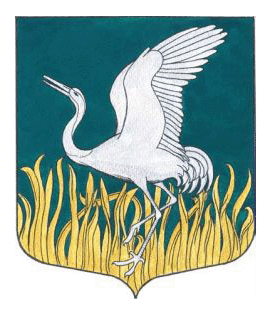 ЛЕНИНГРАДСКАЯ ОБЛАСТЬЛУЖСКИЙ МУНИЦИПАЛЬНЫЙ РАЙОНАДМИНИСТРАЦИЯМШИНСКОГО СЕЛЬСКОГО ПОСЕЛЕНИЯПОСТАНОВЛЕНИЕ «02» июня 2022 года	                                                                                     № 138							 Об участии Мшинского сельского поселенияв муниципально - частном партнерствеВ соответствии с Федеральным законом от 13 июля 2015 года № 224- ФЗ «О государственно-частном партнерстве, муниципально-частном партнерстве в Российской Федерации и внесении изменений в отдельные законодательные акты Российской Федерации», Федеральным законом от 06.10.2003 № 131-ФЗ «Об общих принципах организации местного самоуправления в Российской Федерации» ПОСТАНОВЛЯЮ:Утвердить прилагаемые:Положение о муниципально-частном партнерстве на территории Мшинского сельского поселения (Приложение 1);Положение о порядке подготовки проектов муниципально-частного партнерства, принятия решений о реализации проектов муниципально - частного партнерства, реализации и мониторинга реализации соглашений о муниципально-частном партнерстве на территории Мшинского сельского поселения (Приложение 2).Определить администрацию Мшинского сельского поселения уполномоченным органом на осуществление следующих полномочий:Обеспечение координации деятельности органов местного самоуправления Мшинского сельского поселения при реализации проекта муниципально-частного партнерства;Согласование публичному партнеру конкурсной документации для проведения конкурсов на право заключения соглашения о муниципально-частном партнерстве;Осуществление мониторинга реализации соглашения о муниципально-частном партнерстве;Содействие в защите прав и законных интересов публичных партнеров и частных партнеров в процессе реализации соглашения о муниципально-частном партнерстве;Ведение реестра заключенных соглашений о муниципально-частном партнерстве;Обеспечение открытости и доступности информации о соглашении о муниципально-частном партнерстве;Представление в уполномоченный исполнительный орган государственной власти Ленинградской области результатов мониторинга реализации соглашения о муниципально-частном партнерстве;Осуществление иных полномочий, предусмотренных федеральным законодательством, законодательством Ленинградской области, Уставом Мшинского сельского поселения и муниципальными правовыми актами Мшинского сельского поселения. 2.9.Настоящее постановление подлежит обнародованию на официальном сайте администрации Мшинского сельского поселенияГлава администрацииМшинского сельского поселения			О.А. Медведева	   Разослано: прокуратура, в делоПриложение 1Утверждено постановлением администрации Мшинского сельского поселения от 02.06.2022г. №138Положение о муниципально-частном партнерстве
на территории Мшинского сельского поселенияОбщие положенияНастоящее Положение определяет цели, формы и условия участия Мшинского сельского поселения в муниципально-частном партнерстве, которое осуществляется в соответствии с Гражданским кодексом Российской Федерации, Земельном кодексом Российской Федерации, Градостроительным кодексом Российской Федерации, Федеральным законом от 06.10.2003 № 131-ФЗ «Об общих принципах организации местного самоуправления в Российской Федерации», Федеральным законом от 21.07.2005 № 115-ФЗ «О концессионных соглашениях», Федеральным законом от 01.07.2015 № 224- ФЗ «О государственно-частном партнерстве, муниципально-частном партнерстве в Российской Федерации и внесении изменений в отдельные законодательные акты Российской Федерации» (далее - Закон № 224-ФЗ).Настоящее Положение разработано в целях:привлечения инвестиций в экономику и социальную сферу Мшинского сельского поселения (далее - муниципальное образование);обеспечения стабильных условий для развития муниципально-частного партнерства в муниципальном образовании;эффективного использования муниципальных и частных ресурсов, включая материальные, финансовые, интеллектуальные, научно-технические ресурсы, повышение уровня жизни населения, обеспечение эффективного использования имущества, находящегося в муниципальной собственности муниципального образования (далее - муниципальное имущество).Понятия и термины, не закрепленные настоящим Положением, используются в том значении, в котором они определены Федеральным законом от 13.07.2015 № 224-ФЗ «О государственно-частном партнерстве, муниципально-частном партнерстве в Российской Федерации и внесении изменений в отдельные законодательные акты Российской Федерации».Принципы и задачи участия муниципального образования
в муниципально-частном партнерствеУчастие сторон в муниципально-частном партнерстве основывается на следующих принципах:открытость и доступность информации о муниципально-частном партнерстве, за исключением сведений, составляющих государственную тайну и иную охраняемую законом тайну;обеспечение конкуренции;отсутствие дискриминации, равноправие сторон соглашения и равенство их перед законом;добросовестное исполнение сторонами соглашения обязательств по соглашению;справедливое распределение рисков и обязательств между сторонами соглашения;свобода заключения соглашения.Задачами муниципально-частного партнерства являются:привлечение частных ресурсов для решения вопросов местного значения муниципального образования, в том числе в создание, реконструкцию и (или) эксплуатацию общественно значимых объектов на территории муниципального образования;повышение эффективности использования муниципального имущества;эффективное использование средств бюджета муниципального образования;техническое и технологическое развитие общественно значимых объектов на территории муниципального образования;повышение конкурентоспособности продукции (работ, услуг) и их производителей (исполнителей), а также обеспечение высокого качества продукции (работ, услуг), предоставляемых на территории муниципального образования.Формы муниципально-частного партнерстваМуниципально-частное партнерство может осуществляться в следующих формах:вовлечение в инвестиционный процесс имущества, находящегося в собственности муниципального образования;реализация инвестиционных проектов, в том числе инвестиционных проектов местного значения;реализация инновационных проектов;концессионные соглашения;соглашения о сотрудничестве и взаимодействии в сфере социальноэкономического развития муниципального образования.Муниципально-частное партнерство может осуществляться в иных формах, не противоречащих федеральному законодательству и законодательству Ленинградской области. Такие формы в соответствии со статьей 12 Закона № 224-ФЗ определяются соглашениями о муниципально-частном партнерстве.Формы муниципальной поддержки
муниципально-частного партнерстваМуниципальная поддержка муниципально-частного партнерства в муниципальном образовании может осуществляется в соответствии с федеральным законодательством, законодательством Ленинградской области в следующих формах:предоставление налоговых льгот;предоставление бюджетных инвестиций;предоставление льгот по аренде имущества, являющегося муниципальной собственностью;субсидирование за счет средств местного бюджета части процентной ставки за пользование кредитом;предоставление инвестиций в уставный капитал;информационная и консультационная поддержка.Полномочия муниципального образования
в сфере муниципально-частного партнерстваПолномочия главы администрации муниципального образования, органа местного самоуправления в сфере муниципально-частного партнерства определены частями 1, 2 статьи 18 Закона № 224-ФЗ.В соответствии с частями 1, 2 статьи 18 Закона № 224-ФЗ допускается осуществление иных полномочий, предусмотренных названным Федеральным законом, другими федеральными законами и нормативными правовыми актами Российской Федерации, нормативными правовыми актами Ленинградской области, Уставом и муниципальными правовыми актами Мшинского сельского поселения Лужского муниципального района Ленинградской области.Объекты соглашенияОбъекты соглашения о муниципально-частном партнерстве определены статьей 7 Закона № 224-ФЗ.Стороны соглашенияСторонами соглашения муниципально-частном партнерстве являются публичный партнер и частный партнер.Не могут являться частными партнерами, а также участвовать на стороне частного партнера следующие юридические лица:государственные и муниципальные унитарные предприятия;государственные и муниципальные учреждения;публично-правовые компании и иные создаваемые Российской Федерацией на основании федеральных законов юридические лица;хозяйственные товарищества и общества, хозяйственные партнерства, находящиеся под контролем Российской Федерации, субъекта Российской Федерации или муниципального образования;дочерние хозяйственные общества, находящиеся под контролем указанных в пунктах 1 – 4 настоящей части организаций;некоммерческие организации, созданные Российской Федерацией, субъектами Российской Федерации, муниципальными образованиями в форме фондов;некоммерческие организации, созданные указанными в пунктах 16 настоящей части организациями в форме фондов.Частный партнер должен соответствовать следующим требованиям:не проведение ликвидации юридического лица и отсутствие решения арбитражного суда о возбуждении производства по делу о банкротстве юридического лица;неприменение административного наказания в виде административного приостановления деятельности юридического лица в порядке, установленном Кодексом Российской Федерации об административных правонарушениях, на день представления заявки на участие в конкурсе;отсутствие недоимки по налогам, сборам и задолженности по иным обязательным платежам, а также задолженности по уплате процентов за использование бюджетных средств, пеней, штрафов, отсутствие иных финансовых санкций не ранее чем за один месяц до дня представления заявки на участие в конкурсе;наличие необходимых в соответствии с законодательством Российской Федерации лицензий на осуществление отдельных видов деятельности, свидетельств о допуске саморегулируемых организаций к выполнению предусмотренных соглашением работ и иных необходимых для реализации соглашения разрешений.Условия участия муниципального образования в муниципально-
частных партнерствахУчастие муниципального образования в муниципально-частных партнерствах в формах (видах), предусмотренных настоящим Положением, или иных формах (видах), предусмотренных законодательством, осуществляется при условии обязательного согласования в соглашениях о партнерстве следующих условий:объект соглашения о партнерстве;срок действия соглашения о партнерстве и (или) порядок его определения;порядок создания, реконструкции и (или) эксплуатации объекта соглашения о партнерстве;порядок расчетов между сторонами соглашения о партнерстве;распределение рисков между сторонами соглашения о партнерстве;право собственности на объект соглашения о партнерстве, распределение долей муниципального образования и частного партнера в праве собственности на указанный объект, условия и момент возникновения таких прав.2. Помимо условий, предусмотренных в пункте 9.1 Положения, участие муниципального образования в муниципально-частных партнерствах осуществляется при согласовании в соглашениях о партнерстве любых иных условий, не противоречащих законодательству, в частности:перечень находящихся в собственности муниципального образования земельных участков, иных объектов движимого и недвижимого имущества, предоставляемых частному партнеру, а также указание права (передача в собственность, передача в аренду, иное), на котором передаются указанные земельные участки и иные объекты недвижимого и движимого имущества;обеспечение частным партнером предоставления потребителям товаров (работ, услуг) в соответствии с соглашением о партнерстве;целевые показатели качества товаров (работ, услуг), предоставляемых (оказываемых) частным партнером с использованием объекта соглашения о партнерстве, которые ему необходимо обеспечить в результате осуществления соглашения о партнерстве;технико-экономические показатели и характеристики, которых необходимо достигнуть в результате создания, реконструкции и (или) эксплуатации объекта соглашения о партнерстве;согласование с муниципальным образованием прекращения (приостановления) эксплуатации частным партнером объекта соглашения о партнерстве, за исключением случаев, когда такое прекращение (приостановление) вызвано действием обстоятельств непреодолимой силы, а также иных случаев, предусмотренных законодательством и соглашением о партнерстве, если иное не установлено законодательством Российской Федерации;порядок и сроки передачи объекта соглашения о партнерстве муниципальному образованию, включая требования к его качеству, в случае, если объект соглашения о партнерстве подлежит передаче в собственность муниципального образования;объем участия, в том числе финансирования, предоставления имущества, имущественных и неимущественных прав каждой из сторон соглашения о партнерстве, необходимый для создания, реконструкции и (или) эксплуатации объекта соглашения о партнерстве, или порядок его определения;распределение между муниципальным образованием и частным партнером доходов в связи с осуществлением деятельности, предусмотренной соглашением о партнерстве;порядок и сроки перехода бремени содержания имущества, передаваемого по соглашению о партнерстве, а также рисков случайной гибели или повреждения указанного имущества;порядок эксплуатации объекта соглашения о партнерстве в течение срока, необходимого муниципальному образованию для перехода к эксплуатации объекта соглашения о партнерстве в полном объеме, в случае, если объект соглашения подлежит передаче в собственность муниципальному образованию;срок выполнения работ по созданию и (или) реконструкции объекта соглашения о партнерстве, его вводу в эксплуатацию, а также порядок продления этого срока;плата, подлежащая внесению за использование объекта соглашения о партнерстве, находящегося в собственности муниципального образования;порядок осуществления муниципальным образованием контроля за исполнением соглашения о партнерстве;способы обеспечения исполнения обязательств сторон соглашения о партнерстве;возможность передачи частным партнером объекта соглашения о партнерстве в залог, на иных обязательственных правах либо продажи под отлагательным условием, а также возможность уступки прав, в том числе в рамках договора финансирования под уступку денежного требования, в частности, при наступлении определенных в соглашении о партнерстве обстоятельств без необходимости заключения дополнительного соглашения;порядок дачи согласия частному партнеру на передачу прав и обязанностей по соглашению о партнерстве, в том числе в порядке уступки права требования и (или) перевода долга, а также на передачу объекта соглашения в залог или на ином праве в целях обеспечения исполнения обязательств по соглашению о партнерстве в случае, если возможность передачи прав и обязанностей и передачи объекта соглашения в залог предусмотрена соглашением о партнерстве. Указанное согласие может быть дано как в отношении конкретного лица или нескольких лиц, так и в отношении группы лиц, соответствующих требованиям, предусмотренным соглашением о партнерстве;компенсационные и гарантийные обязательства, включая поручительство и банковскую гарантию, принимаемые на себя частным партнером и (или) иными лицами, участвующими в соглашении на стороне частного партнера;страхование ответственности частного партнера в связи с исполнением соглашения;права и обязанности иных лиц, участвующих в соглашении о партнерстве, в частности, по осуществлению контроля за выполнением сторонами условий соглашения, даче согласия на выполнение определенных действий, сбор и распределение денежных средств в рамках соглашения, осуществлению иных платежей в объеме и в порядке согласно соглашению, а также выполнению иных прав и обязанностей по соглашению;согласование с муниципальным образованием лица, привлекаемого частным партнером для осуществления эксплуатации объекта соглашения о партнерстве, и существенных условий договора с ним, если иное не предусмотрено законодательством Российской Федерации.согласование с муниципальным образованием подрядчика (генерального подрядчика), привлекаемого частным партнером для осуществления строительства, реконструкции объекта соглашения о партнерстве, и существенных условий договора с ним;право муниципального образования на отстранение частного партнера либо иных лиц от эксплуатации объекта соглашения о партнерстве и осуществление его эксплуатации на условиях, определенных в соглашении, в случае существенного нарушения частным партнером условий соглашения или при наступлении иных обстоятельств, указанных в соглашении, в частности, для предотвращения, снижения или устранения риска или последствий чрезвычайных ситуаций, обеспечения здоровья, безопасности и сохранности имущества физических и юридических лиц, охраны окружающей среды;положение о том, что соглашение о партнерстве вступает в силу после заключения частным партнером необходимых договоров с финансовыми организациями по получению займов (кредитов) для исполнения обязательств по соглашению, но не позднее 365 дней с момента его заключения. При этом условиями договоров частного партнера с финансовыми организациями может предусматриваться заключение муниципальным образованием соглашений с указанными финансовыми организациями о координации деятельности по реализации соглашения о партнерстве и предоставлению финансирования частному партнеру;положение о тарифном регулировании цен на товары (работы, услуги), оказываемом частным партнером в соответствии с соглашением о партнерстве и законодательством;случаи одностороннего изменения условий соглашения о партнерстве и (или) одностороннего отказа от его исполнения.Приложение 2Утверждено постановлением администрации Мшинского сельского поселения от 02.06.2022 № 138Положениео порядке подготовки проектов муниципально-частного партнерства, принятия решений о реализации проектов муниципально-частного партнерства, реализации и мониторинга реализации соглашений о муниципально-частном партнерстве на территории Мшинского сельского поселенияОсновные положенияНастоящий Порядок определяет процедуры рассмотрения предложения о реализации проекта муниципально-частного партнерства (далее - МЧП) публичным партнером, отбора инвестиционных проектов в целях разработки предложения о реализации проекта МЧП, принятия решения о реализации проекта МЧП, определения частного партнера и заключения с ним соглашения о реализации проекта МЧП, а также контроля и мониторинга реализации заключенного соглашения.В настоящем Порядке термины используются в значениях, установленных Федеральным законом от 13 июля 2015 г. N 224-ФЗ «О государственно-частном партнерстве, муниципально-частном партнерстве в Российской Федерации и внесении изменений в отдельные законодательные акты Российской Федерации» (далее - Федеральный закон N 224-ФЗ).Порядок взаимодействия администрации при рассмотрении публичным
партнером предложения о реализации проекта МЧП, поступившего от лица, которое в соответствии с Федеральным законом от 13 июля 2015 г. N 224-ФЗ «О государственно-частном партнерстве, муниципально-частном партнерстве в Российской Федерации и внесении изменений в отдельные законодательные акты Российской Федерации» может быть частным партнером.Администрация поселения (далее - публичный партнер), в течение пяти календарных дней со дня получения предложения о реализации проекта МЧП (далее - предложение) от лица, которое в соответствии с Федеральным законом N 224-ФЗ может быть частным партнером, направляет по отраслевой принадлежности запросы о предоставлении информации, необходимой публичному партнеру для рассмотрения и оценки предложения в соответствии с пунктами 5, 7 Постановления Правительства Российской Федерации от 19 декабря 2015 г. N 1388 «Об утверждении Правил рассмотрения публичным партнером предложения о реализации проекта государственно-частного партнерства или проекта муниципально-частного партнерства». К запросу прикладывается предложение.Специалист администрации поселения в течение 15 календарных дней со дня получения запроса, указанного в пункте 2.1 настоящего Порядка, рассматривает поступивший запрос и направляет в пределах своей компетенции публичному партнеру запрашиваемую информацию.Специалист администрации поселения по запросу публичного партнера в течение срока, определенного в пункте 2.2 настоящего Порядка, обеспечивает подготовку и направляет публичному партнеру заключения в части:экономических показателей объекта проекта МЧП;установления и изменения цен (тарифов) на производимые товары, выполняемые работы, оказываемые услуги и надбавок к ценам (тарифам), в соответствии с прогнозом инфляции, ценообразованием в отношении регулируемых видов деятельности;размера платы, вносимой частным партнером публичному партнеру в период эксплуатации и (или) технического обслуживания объекта проекта МЧП (далее - плата частного партнера), формы, порядка и сроков ее внесения в случае, если плата частного партнера предусмотрена проектом МЧП.В случае необходимости урегулирования вопросов и разногласий, возникающих при рассмотрении, предложения, публичный партнер организует проведение совещаний с участием администрации поселения, указанных в пунктах 2.2 и 2.3 настоящего Порядка.По результатам рассмотрения предложения публичным партнером принимается одно из решений, предусмотренных частью 5 статьи 8 Федерального закона N 224-ФЗ (далее - решение).Решение оформляется муниципальным правовым актом о направлении предложения на рассмотрение в уполномоченный орган Правительства Ленинградской области (далее - уполномоченный орган области), в целях оценки эффективности проекта МЧП и определения его сравнительного преимущества или о невозможности реализации проекта МЧП.В случае принятия публичным партнером решения, указанного в пункте 1 части 5 статьи 8 Федерального закона N 224-ФЗ, публичный партнер в срок, не превышающий 10 календарных дней со дня принятия такого решения, направляет предложение, а также копии протоколов предварительных переговоров и (или) переговоров (в случае если эти переговоры были проведены) на рассмотрение в уполномоченный орган области.Порядок взаимодействия администрации поселения для
осуществления отбора инвестиционных проектов в целях
разработки предложения по инициативе публичного партнераОтбор инвестиционных проектов в целях разработки предложения по инициативе публичного партнера осуществляется в следующие этапы:разработка концепции инвестиционного проекта (далее - концепция);анализ концепции;отбор инвестиционных проектов в целях разработки предложения.Подготовку концепции осуществляет публичный партнер.Концепция должна включать в себя следующие сведения:Описание инвестиционного проекта:наименование инвестиционного проекта;обоснование актуальности инвестиционного проекта;краткое описание инвестиционного проекта;осуществление инвестором финансирования создания (реконструкции) объекта;осуществление инвестором эксплуатации и (или) технического обслуживания объекта;срок или порядок определения срока возникновения права собственности на объект у инвестора;необходимость проектирования объекта инвестором (если предусматривается);необходимость осуществления инвестором полного или частичного финансирования эксплуатации и (или) технического обслуживания объекта (если предусматривается);необходимость обеспечения из бюджета поселения и (или) областного (федерального) бюджета финансирования создания (реконструкции) инвестором объекта, а также финансирования его эксплуатации и (или) технического обслуживания (если предусматривается);необходимость передачи инвестором объекта в муниципальную собственность по истечении определенного соглашением о муниципально-частном партнерстве срока, но не позднее дня прекращения соглашения (если предусматривается);необходимость регулирования цен (тарифов) и (или) утверждения инвестиционных программ, в случае осуществления инвестором деятельности, предусматривающей реализацию производимых им товаров, выполняемых работ, оказываемых услуг, осуществляется по регулируемым ценам (тарифам) и (или) с учетом установленных надбавок к ним.Цели и задачи реализации инвестиционного проекта, определяемые в соответствии со стратегией социально-экономического развития поселения приоритетам, целям, задачам и направлениям социально-экономической политики поселению, показателями достижения целей социально-экономического развития поселения.Срок реализации инвестиционного проекта или порядок определения такого срока.Сведения об объекте, предлагаемом к созданию и (или) реконструкции:вид объекта (объектов) в соответствии с частью 1 статьи 7 Федерального закона N 224-ФЗ;наименование собственника объекта, предлагаемого к реконструкции;адрес (место нахождения) объекта, предлагаемого к созданию и (или) реконструкции;перечень имущества, которое планируется создать, в том числе объекты движимого имущества, технологически связанные с объектами недвижимого имущества, с указанием технико-экономических характеристик;информация о наличии (об отсутствии) прав третьих лиц в отношении объекта, в том числе прав муниципальных унитарных предприятий, муниципальных учреждений;наличие задания на проектирование объекта;наличие проектной документации на объект;наименование собственника проектной документации на объект (если имеется);юридическое лицо, осуществлявшее разработку проектной документации на объект или задания на проектирование объекта (если имеется).Порядок принятия решений о реализации проектов МЧПВ случае утверждения уполномоченным органом области заключения об эффективности проекта МЧП и его сравнительном преимуществе (далее - положительное заключение уполномоченного органа области) глава администрации поселения, не превышающий 60 календарных дней со дня получения положительного заключения уполномоченного органа области, принимает решение о реализации проекта МЧП.Решение о реализации проекта МЧП оформляется муниципальным правовым актом о реализации проекта муниципально-частного партнерства (далее - муниципальный правовой акт). Подготовку муниципального правового акта осуществляет уполномоченный орган в сфере муниципально-частного партнерства (далее - уполномоченный орган).Публичный партнер имеет право передать отдельные права и обязанности публичного партнера уполномоченным им органам и (или) юридическим лицам, выступающим на стороне публичного партнера, в соответствии с Постановлением Правительства Российской Федерации от 12 декабря 2015 г. N 1366 «Об утверждении перечня отдельных прав и обязанностей публичного партнера, которые могут осуществляться уполномоченными им органами и (или) юридическими лицами в соответствии с федеральными законами, иными нормативными правовыми актами Российской Федерации, нормативными правовыми актами субъектов Российской Федерации, муниципальными правовыми актами».В случае если для реализации проекта МЧП требуется выделение средств из бюджета поселения, либо бюджетные инвестиции осуществляются в форме капитальных вложений, проект МЧП направляется в муниципальный комитет, для рассмотрения и принятия решением расходного обязательства с определением источников финансирования.Порядок реализации и мониторинга реализации соглашений о МЧППорядок реализации и мониторинга реализации соглашений о МЧП включает следующие этапы:определение частного партнера для заключения соглашения о МЧП на территории поселения (далее - соглашение);заключение соглашения с частным партнером;контроль публичным партнером исполнения соглашения в соответствии со статьёй 14 Федерального закона N 224-ФЗ;мониторинг реализации соглашений уполномоченным органом.Соглашение заключается по итогам проведения конкурса (совместного конкурса) на право заключения соглашения (далее - конкурс), за исключением случаев, предусмотренных частью 2 статьи 19 Федерального закона N 224-ФЗ.Предварительный отбор участников конкурса осуществляется в порядке, установленном Постановлением Правительства Российской Федерации от 04 декабря 2015 г. N 1322 «Об утверждении Правил проведения предварительного отбора участников конкурса на право заключения соглашения о государственно-частном партнерстве, соглашения о муниципально-частном партнерстве», в случае, если проведение предварительного отбора участников конкурса предусмотрено решением о реализации проекта МЧП.Заключение соглашения без проведения конкурса допускается в случаях, предусмотренных частью 2 статьи 19 Федерального закона N 224- ФЗ, на основании муниципального правового акта.Конкурс проводится в соответствии с муниципальным правовым актом.При наличии в соответствии с Федеральным законом N 224- ФЗ оснований для заключения соглашения без проведения конкурса публичный партнер направляет частному партнеру проект соглашения.После подписания частным партнером проекта соглашения публичный партнер в срок не позднее двух календарных дней со дня его подписания частным партнером подписывает проект соглашения.После подписания соглашения обеими сторонами публичный партнер в срок не позднее пяти календарных дней со дня его подписания, осуществляет учетную регистрацию соглашения и направляет подписанное соглашение частному партнеру.Публичный партнер в срок не позднее трех календарных дней с даты учетной регистрации соглашения предоставляет в уполномоченный орган сведения о заключенном соглашении, необходимые для ведения реестра соглашений о МЧП.Контроль публичным партнером исполнения соглашения осуществляется в соответствии с порядком, установленным Постановлением Правительства Российской Федерации от 30 декабря 2015 г. N 1490 «Об осуществлении публичным партнером контроля за исполнением соглашения о государственно-частном партнерстве и соглашения о муниципально-частном партнерстве».В целях обеспечения открытости и доступности информации о МЧП уполномоченный орган осуществляет мониторинг реализации соглашений в соответствии с Порядком мониторинга реализации соглашений о государственно-частном партнерстве, соглашений о муниципально-частном партнерстве, утвержденным Приказом Минэкономразвития России от 27 ноября 2015 г. N 888.